Dom Pomocy Społecznej
Zamawiający Ogłoszenie nr 500058527-N-2017 z dnia 14-11-2017 r. Dom Pomocy Społecznej: DPS/ZP-230/CPV grupa 151/17 przetarg nieograniczony na dostawę Mięsa i produktów mięsnych w 2017r. - 2018r.

OGŁOSZENIE O UDZIELENIU ZAMÓWIENIA - Dostawy Zamieszczanie ogłoszenia: obowiązkowe Ogłoszenie dotyczy: zamówienia publicznego Zamówienie dotyczy projektu lub programu współfinansowanego ze środków Unii Europejskiej nie Zamówienie było przedmiotem ogłoszenia w Biuletynie Zamówień Publicznych: tak 
Numer ogłoszenia: 583262-N-2017 Ogłoszenie o zmianie ogłoszenia zostało zamieszczone w Biuletynie Zamówień Publicznych: nie SEKCJA I: ZAMAWIAJĄCY I. 1) NAZWA I ADRES: Dom Pomocy Społecznej, Krajowy numer identyfikacyjny 55046515000000, ul. ul. Rolna  27, 07410   Ostrołęka, woj. mazowieckie, państwo Polska, tel. 29 7602280/81, e-mail zampubl@dps-ostroleka.pl, faks 297 602 285. 
Adres strony internetowej (url): www.dps-ostroleka.pl I.2) RODZAJ ZAMAWIAJĄCEGO: Administracja samorządowaSEKCJA II: PRZEDMIOT ZAMÓWIENIA II.1) Nazwa nadana zamówieniu przez zamawiającego: DPS/ZP-230/CPV grupa 151/17 przetarg nieograniczony na dostawę Mięsa i produktów mięsnych w 2017r. - 2018r. II.2) Rodzaj zamówienia: Dostawy II.3) Krótki opis przedmiotu zamówienia (wielkość, zakres, rodzaj i ilość dostaw, usług lub robót budowlanych lub określenie zapotrzebowania i wymagań ) a w przypadku partnerstwa innowacyjnego - określenie zapotrzebowania na innowacyjny produkt, usługę lub roboty budowlane: Wędliny wieprzowe, mięso wieprzowe, mięso wołowe, mięso drobiowe, wędliny drobiowe II.4) Informacja o częściach zamówienia: 
Zamówienie było podzielone na części: tak II.5) Główny Kod CPV: 15100000-9Dodatkowe kody CPV: 15131130-5, 15113000-3, 15111000-9, 15112000-6, 15131135-0 SEKCJA III: PROCEDURA III.1) TRYB UDZIELENIA ZAMÓWIENIA Przetarg nieograniczonyIII.2) Ogłoszenie dotyczy zakończenia dynamicznego systemu zakupów nieIII.3) Informacje dodatkowe: SEKCJA IV: UDZIELENIE ZAMÓWIENIA IV.9) UZASADNIENIE UDZIELENIA ZAMÓWIENIA W TRYBIE NEGOCJACJI BEZ OGŁOSZENIA, ZAMÓWIENIA Z WOLNEJ RĘKI ALBO ZAPYTANIA O CENĘ IV.9.1) Podstawa prawna Postępowanie prowadzone jest w trybie   na podstawie art.  ustawy Pzp. IV.9.2) Uzasadnienie wyboru trybu Należy podać uzasadnienie faktyczne i prawne wyboru trybu oraz wyjaśnić, dlaczego udzielenie zamówienia jest zgodne z przepisami. Copyright © 2010 Urząd Zamówień Publicznych 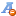 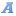 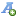 